Contenidos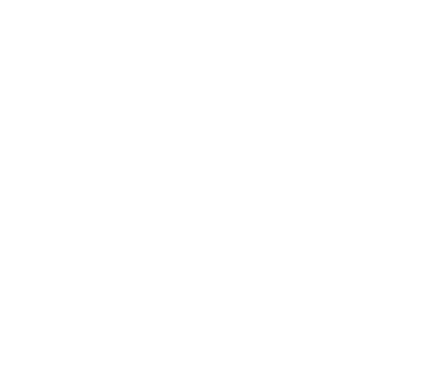 1.	MARCO DE REFERENCIA	31.1	La Universidad de La Frontera	31.2	Proyecto Académico de la Unidad	71.3	Descripción de la Unidad y su proceso de enseñanza-aprendizaje	71.4	Avances desde el proceso de acreditación previo (cuando aplica)	122.	EVALUACIÓN DE LA CALIDAD DE LA FORMACIÓN OFRECIDA	142.1	Dimensión Propósitos e Institucionalidad de la Carrera	14Criterio 1: Propósitos	14Criterio 2: Integridad	15Criterio 3: Perfil de Egreso	17Criterio 4: Plan de Estudios	18Criterio 5: Vinculación con el Medio	21Síntesis de Fortalezas y Debilidades de la Dimensión Perfil de Egreso y Resultados	232.2	Dimensión Condiciones de Operación	24Criterio 6: Organización y Administración	24Criterio 7: Personal Docente	26Criterio 8: Infraestructura y Recursos para el Aprendizaje	28Criterio 9: Participación y Bienestar Estudiantil	30Criterio 10: Creación e Investigación Formativa por el Cuerpo Docente	31Síntesis de Fortalezas y Debilidades de la Dimensión Condiciones de Operación	322.3	Dimensión Resultados y Capacidad de Autorregulación	33Criterio 11: Efectividad y Resultado del Proceso Formativo	33Criterio 12: Autorregulación y Mejoramiento Continuo	35Síntesis de Fortalezas y Debilidades de la Dimensión Capacidad de Autorregulación	373.	CONCLUSIONES Y PLAN DE MEJORAMIENTO	383.1	Síntesis Priorizada de Debilidades y Objetivos de Mejora	383.2	Plan de Mejoramiento	393.3	Análisis del Proceso de Autoevaluación Desarrollado	411.	MARCO DE REFERENCIA1.1	La Universidad de La FronteraLa Universidad de La Frontera fue fundada por Decreto Fuerza de Ley N°17 del 10 de marzo de 1981, bajo el Decreto Ley 3.451 de 1980 y se creó por la fusión de las sedes locales de la Universidad Técnica del Estado y de la Universidad de Chile, existentes a esa fecha en la ciudad de Temuco. Es una Corporación de Derecho Público, que se define en el contexto de su misión como “una institución de Educación Superior estatal y autónoma, socialmente responsable, ubicada en la Región de La Araucanía. Tiene como misión contribuir al desarrollo de la Región y del país mediante la generación y transmisión de conocimiento, la formación de profesionales y postgraduados, el cultivo de las artes y de la cultura. Asume compromiso con la calidad y la innovación, con el respeto por las personas, con el respeto por el entorno y la diversidad cultural, con la construcción de una sociedad más justa y democrática”. (Anexo XX. Plan Estratégico de Desarrollo de la Universidad de La Frontera 2013-2023)La Universidad de La Frontera es la única universidad estatal derivada ubicada en la IX Región de La Araucanía, lo que significa la oportunidad de asumir cabalmente la responsabilidad social inherente a esta condición, constituyéndose en la principal entidad de referencia para la actividad universitaria regional.El desarrollo alcanzado en los 35 años transcurridos desde la creación de la Universidad, ha sido notable. Ha mejorado de manera sustantiva la calificación del recurso humano, aumentado y diversificado sus actividades académicas, potenciado sus programas de formación, generando grupos consolidados en investigación y se ha constituido en un referente importante para el entorno en el que está inserta. De ello dan cuenta, su ubicación en el grupo A entre las universidades del Consejo de Rectores y su aparición en destacados lugares de los rankings de universidades publicados en el país, lo que se produce en virtud de sus indicadores académicos y su Acreditación Institucional por un periodo de cinco años, en las áreas de gestión, docencia de pregrado, investigación, docencia de postgrado y vinculación con el medio, cuya vigencia se extiende hasta fines del año 2018. Este resultado muestra la forma en que la Universidad ha avanzado en el sentido de constituirse en una Universidad Compleja, de acuerdo al concepto que se ha instituido en el país en tanto a reconocer como tales a aquellas instituciones que desarrollan las funciones esenciales de formación de pre y postgrado, la generación y transmisión de conocimiento y la vinculación con el medio.En la actualidad, la Universidad de La Frontera imparte en forma regular 45 carreras de pregrado, nueve programas de doctorado, 31 programas de magister, 17 programas de especialidades médicas, cinco programas de especialidades odontológicas, 8 programas de especialidad en enfermería, un programa de especialidad en matronería, y un programa de especialidad en Ingeniería de Software. Tiene sobre 9.500 estudiantes en sus programas de pregrado y sobre 650 en sus programas de postgrado.Los seis Institutos Interdisciplinarios de Desarrollo con que cuenta la Universidad aportan nuevo conocimiento y oportunidades de realización a profesores y alumnos de la Universidad, generando nuevas opciones de desarrollo a la Región y al país. Además, cuenta con siete Centros de Excelencia, dependientes de Facultad, en los que se desarrolla prioritariamente investigación científica y desarrollo tecnológico en torno a un área temática específica, propendiendo con ello al desarrollo regional y nacional. Más recientemente la Universidad ha creado una estructura orientada a fortalecer el desarrollo de las áreas prioritarias definidas en la Universidad. Esta nueva estructura son los Núcleos de Desarrollo Científico-Tecnológico, en los ámbitos de Biorecursos y de las Ciencias Sociales.Estructura y Funcionamiento de la Universidad de La FronteraEl Estatuto de la Universidad D.F.L. N°156 y el Decreto Universitario N°017 del 20 enero de 2006 definen los propósitos de la Universidad, fijan su estructura y determinan la organización académica.La Junta Directiva, organismo superior de la Universidad de La Frontera, está integrada por tres académicos nombrados por el Consejo Académico, tres profesionales destacados del ámbito externo a la Universidad y tres representantes del Presidente de la República. Todos ellos son nombrados por tres años. Participa, además, el Rector quien sólo tiene derecho a voz y como secretario oficia el Secretario General de la Universidad.El Consejo Académico está integrado por el Rector, quien actúa como presidente, el Vicerrector Académico, los Decanos de las facultades y dos representantes académicos de las Facultades de Ingeniería y Ciencias; Medicina; Educación, Ciencias Sociales y Humanidades; un representante de la Facultad de Ciencias Agropecuarias y Forestales, un representante de la Facultad de Odontología y un representante de la Facultad de Ciencias Jurídicas y Empresariales. Además, por invitación permanente, asisten con derecho a voz el Presidente de la Asociación de Académicos y el Presidente de la Asociación de Funcionarios.El Rector es el funcionario superior de la Universidad encargado de la dirección y supervisión de todas las actividades académicas, administrativas y financieras de la Universidad. Su autoridad se extiende a todo lo relativo a la Universidad conforme la Ley 19.305, de abril de 1994, con la sola limitación que emane de las atribuciones específicas otorgadas a la Junta Directiva. El Rector es el medio oficial de comunicación entre la Junta Directiva y las diferentes instancias y órganos de la Universidad.El Vicerrector Académico es el funcionario superior que bajo la autoridad del Rector, tiene a su cargo la coordinación y supervisión de todas las unidades que cumplen funciones y servicios académicos en la Universidad. Le corresponde, además, proponer las políticas de docencia de pregrado, de evaluación y jerarquización académica y de extensión.El Vicerrector de Pregrado tiene a su cargo liderar el proceso de actualización de la política de formación profesional de la Universidad de La Frontera, así como afrontar con una mirada integradora y sistémica los nuevos desafíos en materia de calidad que trae consigo la Reforma al Sistema de Educación Superior.El Vicerrector de Investigación y Postgrado tiene a su cargo la generación de políticas, el diseño de estrategias y la ejecución de acciones en los ámbitos de investigación científica y tecnológica, de postgrado y de vinculación internacional. Además, de la coordinación y supervisión de las unidades de su dependencia.El Vicerrector de Administración y Finanzas es el funcionario superior dependiente del Rector que tiene a su cargo la ejecución de la política universitaria en todo aquello que se refiere a la procuración, programación, organización y control de los recursos financieros, administrativos y materiales de la Universidad.El Secretario General es el Ministro de Fe de la Universidad. Tiene, entre otras, las siguientes funciones: llevar el registro de los antecedentes curriculares de los alumnos; mantener bajo su custodia toda la documentación y archivos de la Universidad, administrar el proceso conducente al otorgamiento de los grados, diplomas, certificados y títulos que confiera la Universidad y avalarlos con su firma.El Contralor es el funcionario superior, Jefe de la Contraloría Interna de la Universidad, organismo encargado de ejercer el control de la legalidad de los actos de las autoridades de la Corporación; de fiscalizar el ingreso y uso de sus fondos; de examinar las cuentas de las personas que tengan a su cargo bienes de la misma; velar por el correcto desempeño de los funcionarios de La Universidad.El Estatuto de la Universidad D.F.L. N°156 y el D.U. N°017 del año 2006, establecen que la base de su organización académica son los departamentos, las facultades y escuelas.La Facultad es la estructura fundamental en el campo académico. Encargada de desarrollar la enseñanza, la investigación, la creación y la extensión en áreas afines del conocimiento superior; se organiza en Departamentos Académicos, disciplinarios o profesionales, y está dirigida por un Decano. El Decano cuenta con un cuerpo consultivo denominado Consejo de Facultad.Las facultades de la Universidad de La Frontera, dependen académicamente de la Vicerrectoría Académica y administrativamente de la Rectoría. Estas son seis:Facultad de Ingeniería y CienciasFacultad de MedicinaFacultad de Educación, Ciencias Sociales y HumanidadesFacultad de Ciencias Agropecuarias y ForestalesFacultad de OdontologíaFacultad de Ciencias Jurídicas y EmpresarialesEl organigrama actual de la Universidad de La Frontera se muestra en las figuras 1 y 2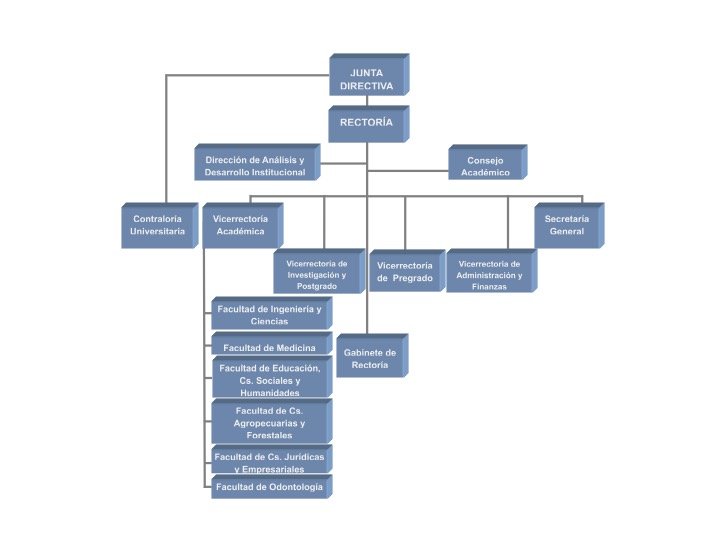 Figura 1.Organigrama de la Universidad de La Frontera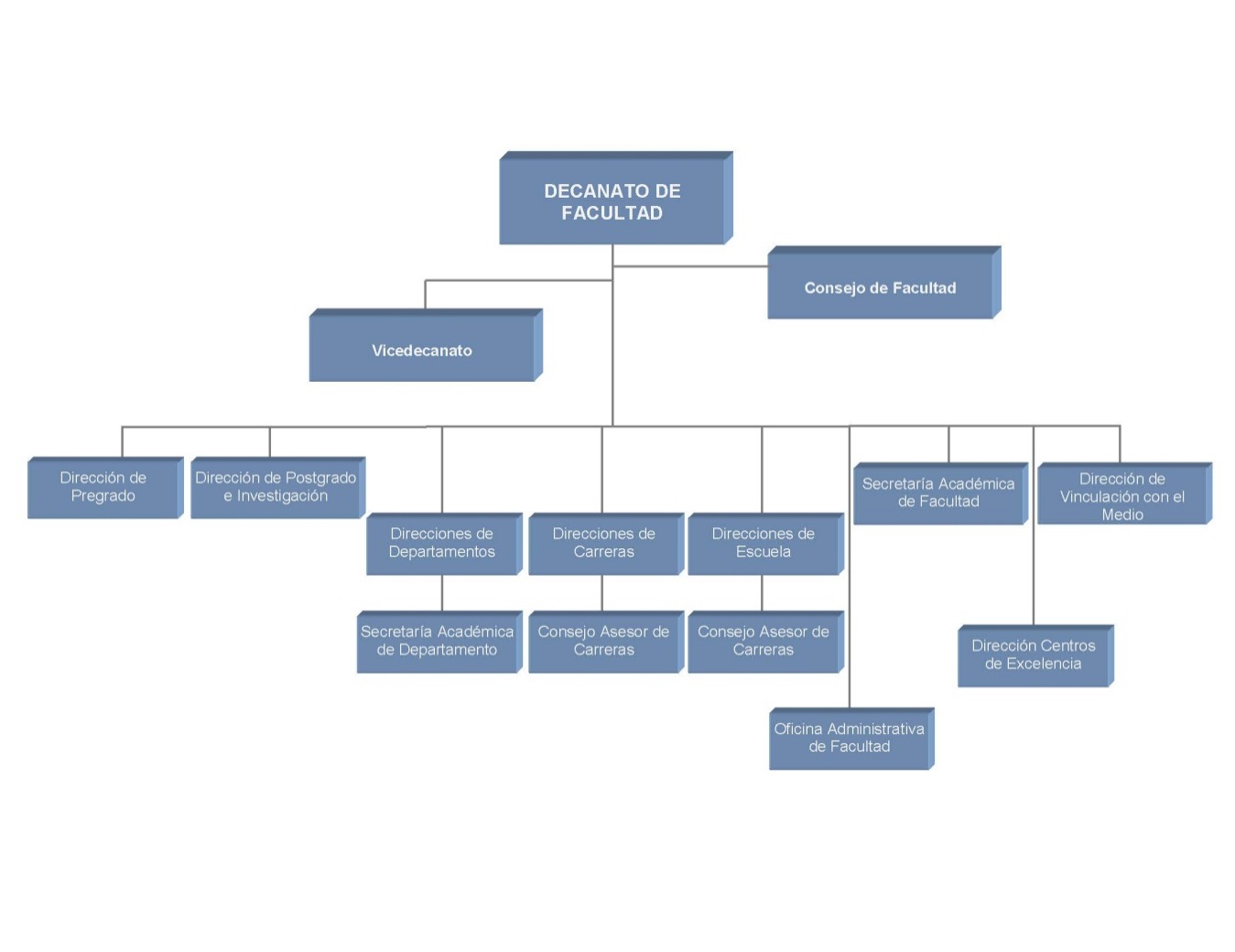 Figura 2. Estructura Orgánica de Facultad (este es el de estructura tradicional) (cambiar por el que tenga formalizado la Facultad correspondiente)1.2	Proyecto Académico de la UnidadHistorial del Proyecto Académico de creación de la CarreraComo llegó la Carrera a Temuco, su primer plan de estudios.Orientaciones generales para la implementación de la Carrera en la Institución (estado del arte, políticas de educación superior, estudios de necesidades, orientaciones institucionales, etc.).Naturaleza de la Formación Ofrecida (Describir las principales características del proyecto académico, las debilidades que se fueron detectando en el proyecto original y la búsqueda de cambios hasta el proyecto actual) Perfil de Egreso del (profesión) de la Universidad de La FronteraConforme a lo declarado en el Proyecto Académico de Creación de la Carrera de …. en la Universidad de La Frontera, el Perfil de Egreso del profesional formado en esta casa de estudios se define de la siguiente manera:(Escribir el actual Perfil de Egreso de la Carrera, transcribir desde el Reglamento de Carrera (aprobado por Resolución Exenta))1.3	Descripción de la Unidad y su proceso de enseñanza-aprendizajePerfil de Ingreso de los estudiantes(Texto de referencia para la redacción; reemplazar las “x” por los datos del documento “Perfil de Ingreso” proporcionado por la Dirección de Análisis; incorporar datos a las tablas y ajustar la redacción según lo estime necesario)La Carrera ofrece anualmente un cupo de xx vacantes para ser llenadas mediante la vía formal regular, más unas x vacantes adicionales que se llenan mediante un proceso de admisión vía complementaria, lo que hace una oferta total de xx cupos anuales.Tabla 1. Vacantes Los estudiantes provienen mayoritariamente de la IX Región (xx%) y el resto de otras regiones (xx%). En su mayoría, provienen de establecimientos educacionales subvencionados (xx%) y de establecimientos municipales (xx%), siendo apenas un x% de los casos correspondientes a colegios particulares pagados.Tabla 2. Estudiantes según proveniencia Geográfica.Tabla 3. Estudiantes según régimen educativo del colegio de procedencia.La mayor parte de los estudiantes que ingresan a la Carrera son jóvenes cuyas edades se encuentran entre los xx y los xx años, de los cuales, en promedio, un xx% corresponde a mujeres y un xx% a hombres.Tabla 4. Distribución alumnos 1er año según tramo edad.Tabla 5. Distribución según género.Considerando los últimos 5 años, los puntajes de los alumnos que ingresan a la Carrera van desde los xxxx a los xxxx, con un promedio de xxxxx y un promedio de notas en la Enseñanza Media de xxxx.Tabla 6. Puntaje ponderado de ingreso.Tabla 7. Notas de Enseñanza Media.En cuanto al nivel socioeconómico, se puede decir que una fracción de los estudiantes de la Carrera tiene carencias económicas, lo que se refleja en el hecho de que el xx% de los alumnos ingresados en los últimos 5 años, ha solicitado crédito universitario. Las ayudas económicas se calculan a noviembre de cada año y corresponde al total de estudiantes matriculados en la Carrera que se les otorgó Crédito Universitario para el financiamiento de aranceles. Tabla 8. Alumnos con crédito universitario.Desde el punto de vista étnico, el porcentaje de estudiantes con Ascendencia Mapuche Declarada (AMD) que ingresa a la Carrera ha oscilado entre un xx% y un xx% del total de alumnos que se matriculan.Tabla 9. Ascendencia mapuche declarada (AMD).En relación al quintil socioeconómico de los estudiantes de primer año, en promedio el xx% de los estudiantes proviene de los quintiles más desfavorecidos (quintil I, II y III)Tabla 10. Quintil Socioeconómico estudiantes de primer año.En relación a las postulaciones efectivas por vacante, se tiene un promedio de xx postulaciones por vacante.Tabla 11. Postulaciones efectivas.En relación a las postulaciones efectivas y la preferencia de los estudiantes por la Carrera, el xx% de las postulaciones efectivas de los estudiantes se concentran en las tres primeras preferencias.Tabla 12. Postulaciones efectivas según preferencias.Planta DocenteDescribir la dotación de docentes de la Carrera.Recursos Económicos proporcionados por la Institución La Universidad de La Frontera se estructura en unidades mayores, reconociéndose para los efectos las siguientes unidades:Administración Central, que a su vez se divide en Rectoría, Vicerrectoría Académica, Vicerrectoría de Administración y Finanzas, Vicerrectoría de Investigación y Postgrado, Contraloría y Secretaría General.Facultad de Medicina.Facultad de Ingeniería y Ciencias.Facultad de Educación, Ciencias Sociales y Humanidades.Facultad de Ciencias Agropecuarias y Forestales.Facultad de Odontología.Facultad de Ciencias Jurídicas y Empresariales.La organización de las facultades, se hace por departamentos académicos. Las carreras dependen del Decano de Facultad y son administradas por un Director.En términos financieros, la Universidad asigna los recursos a las facultades, quienes a su vez reasignan los presupuestos a los departamentos académicos, los que tienen a su cargo las responsabilidades de dictar docencia a las respectivas carreras y atender las solicitudes de prestación de servicios de otros departamentos o facultades.Cada una de las carreras, se administra a partir de una Dirección de Carrera, a la cual se asigna un presupuesto equivalente al arancel de carrera, para sus quehaceres más inmediatos. El resto de los requerimientos financieros deben ser provistos por los departamentos que le prestan docencia.En cada facultad, existe una oficina de apoyo administrativo y presupuestario, que tiene por función prestar apoyo y asesoría a las distintas unidades que componen la facultad en todo lo que diga relación con el manejo de los recursos de la facultad.De acuerdo a lo anterior, la administración de la Carrera, se hace por medio de su Director, quien se debe coordinar con los directores de departamentos para el normal desarrollo de ésta.Los presupuestos de remuneraciones, son analizados por los departamentos académicos respectivos, a los cuales se asignan recursos en función de la planilla vigente y a las necesidades de contratación de personal debidamente justificadas ante el decanato de la facultad respectiva y por este intermedio a la Administración Central.Los presupuestos para adquisición de bienes de uso y consumo corriente e inversión, son asignados a la facultad, en función de asignación histórica inflactada por el coeficiente en que se reajuste el presupuesto universitario. La facultad, a su vez distribuye el presupuesto a sus respectivos departamentos académicos en función de criterios que se determinan al interior de la misma. Normalmente, ésta utiliza el mismo criterio utilizado por la Administración Central.1.4	Avances desde el proceso de acreditación previo (cuando aplica)a)	Implementación del Plan de Mejoramiento Anterior Cumplimiento de las actividades planificadasLogro de las metas y objetivos planteados Articulación con el Plan de DesarrolloAjustes según evaluacionesb)	Avances respecto a las recomendaciones del Acuerdo de Acreditación.c)	Mantención o profundización de las fortalezas detectadas en el Acuerdo de Acreditación.2.	EVALUACIÓN DE LA CALIDAD DE LA FORMACIÓN OFRECIDAAnálisis crítico de los patrones de evaluación2.1	Dimensión Propósitos e Institucionalidad de la CarreraCriterio 1: PropósitosLa unidad que imparte la carrera cuenta con una clara definición de sus objetivos y metas, planifica la gestión académica y económica y dispone de mecanismos que permiten evaluar el logro de los propósitos definidos para la carrera.Aspectos a evaluar:Desarrolle aquí …Puede valorar según la escala propuesta por la CNA en el documento de orientaciones para la operacionalización de los criterios (Insatisfactorio, Suficiente, Satisfactorio, Sobresaliente), y justificar esa valoración. Es posible asumir una valoración “Sobresaliente” cuando el aspecto se cumple en si totalidad.Síntesis de Fortalezas y Debilidades del Criterio(Realice una síntesis priorizada de las fortalezas y debilidades identificadas en la Carrera, para el  criterio analizado).Criterio 2: Integridad2.	La unidad demuestra su capacidad para avanzar responsablemente en el cumplimiento de sus propósitos mediante la existencia de planes de desarrollo que incluyen los requerimientos de la carrera. Asimismo, la carrera cumple con sus reglamentos, obligaciones y oferta académica.Aspectos a evaluar:Síntesis de Fortalezas y Debilidades del Criterio(Realice una síntesis priorizada de las fortalezas y debilidades identificadas en la Carrera, para el  criterio analizado).Criterio 3: Perfil de Egreso3.	La carrera cuenta con un perfil de egreso pertinente, actualizado, validado, difundido y conocido por la comunidad académica. Además, la carrera ha establecido mecanismos sistematizados de monitoreo, evaluación y decisión conducentes a reunir evidencias sustantivas del cumplimiento del perfil de egreso.Aspectos a evaluar:Síntesis de Fortalezas y Debilidades del Criterio(Realice una síntesis priorizada de las fortalezas y debilidades identificadas en la Carrera, para el  criterio analizado).Criterio 4: Plan de Estudios4.	La carrera cuenta con procesos sistemáticos y documentados para el diseño e implementación de su proceso de enseñanza aprendizaje que se orienta al logro del perfil de egreso. Existen políticas y mecanismos de evaluación periódica de los cursos ofrecidos, en función de los objetivos de aprendizaje declarados.Aspectos a evaluar:Síntesis de Fortalezas y Debilidades del Criterio(Realice una síntesis priorizada de las fortalezas y debilidades identificadas en la Carrera, para el  criterio analizado).Criterio 5: Vinculación con el Medio5. La vinculación con el medio es un componente esencial del quehacer de la carrera que orienta y fortalece el perfil de egreso y el plan de estudios. Existe una interacción sistemática, significativa y de mutuo beneficio con agentes públicos, privados y sociales relevantes, de carácter horizontal y bidireccional. Existen políticas y mecanismos de evaluación periódica de impacto de las actividades de vinculación con el medio.Aspectos a evaluar:Síntesis de Fortalezas y Debilidades del Criterio(Realice una síntesis priorizada de las fortalezas y debilidades identificadas en la Carrera, para el  criterio analizado).Síntesis de Fortalezas y Debilidades de la Dimensión Perfil de Egreso y Resultados(Realice una síntesis global de los criterios analizados en la Dimensión).2.2	Dimensión Condiciones de OperaciónCriterio 6: Organización y Administración6. La unidad que imparte la carrera cuenta con un adecuado sistema de gobierno y una gestión docente y administrativa eficiente y eficaz de los recursos necesarios para el logro del título o grado.Aspectos a evaluar:Síntesis de Fortalezas y Debilidades del Criterio(Realice una síntesis priorizada de las fortalezas y debilidades identificadas en la Carrera, para el  criterio analizado).Criterio 7: Personal Docente7. La carrera cuenta con personal docente suficiente e idóneo de modo de cumplir cabalmente con todas las actividades y aprendizajes comprometidos en el plan de estudios, lo que permite a sus estudiantes avanzar sistemáticamente hacia el logro del perfil de egreso.Aspectos a evaluar:Síntesis de Fortalezas y Debilidades del Criterio(Realice una síntesis priorizada de las fortalezas y debilidades identificadas en la Carrera, para el  criterio analizado).Criterio 8: Infraestructura y Recursos para el Aprendizaje8. La carrera dispone de la infraestructura, recursos de aprendizaje y equipamiento requeridos para el logro de los resultados esperados en los estudiantes. Asimismo, la institución en que se imparte la carrera aplica políticas y mecanismos para el desarrollo, la reposición, mantenimiento y seguridad de dichas instalaciones y recursos.Aspectos a evaluar:Síntesis de Fortalezas y Debilidades del Criterio(Realice una síntesis priorizada de las fortalezas y debilidades identificadas en la Carrera, para el  criterio analizado).Criterio 9: Participación y Bienestar Estudiantil9. La institución en que está inserta la carrera facilita la organización y participación de sus estudiantes en todas sus sedes, jornadas y modalidades. Asimismo, dispone de servicios para los estudiantes que les permiten informarse y acceder a financiamiento y beneficios.Aspectos a evaluar:Síntesis de Fortalezas y Debilidades del Criterio(Realice una síntesis priorizada de las fortalezas y debilidades identificadas en la Carrera, para el  criterio analizado).Criterio 10: Creación e Investigación Formativa por el Cuerpo Docente10. La unidad, carrera promueve, incentiva, gestiona y verifica que entre sus docentes se desarrollen trabajos y estudios que impacten positivamente la teoría y la práctica de la enseñanza, en forma consistente con la misión y visión institucional.Aspectos a evaluar:Síntesis de Fortalezas y Debilidades del Criterio(Realice una síntesis priorizada de las fortalezas y debilidades identificadas en la Carrera, para el  criterio analizado).Síntesis de Fortalezas y Debilidades de la Dimensión Condiciones de Operación(Realice una síntesis global de los criterios analizados en la Dimensión).2.3	Dimensión Resultados y Capacidad de AutorregulaciónCriterio 11: Efectividad y Resultado del Proceso Formativo11. La carrera cuenta con políticas y mecanismos de aseguramiento de la calidad referidos a la admisión, los procesos de enseñanza-aprendizaje y evaluación y, la progresión académica hacia la titulación o graduación. Estas políticas y mecanismos son objetivas, efectivas y se aplican consistentemente en relación con el perfil de egreso.Aspectos a evaluar:Síntesis de Fortalezas y Debilidades del Criterio(Realice una síntesis priorizada de las fortalezas y debilidades identificadas en la Carrera, para el  criterio analizado).Criterio 12: Autorregulación y Mejoramiento Continuo12. La carrera cuenta con mecanismos de autorregulación y efectúa en forma sistemática procesos de autoevaluación y utiliza la información disponible, proveniente de los diagnósticos efectuados, para diseñar e implementar acciones de mejora continua. Además, la carrera demuestra que implementa las acciones comprometidas en sus planes de mejoramiento o de desarrollo.Aspectos a evaluar:Síntesis de Fortalezas y Debilidades del Criterio(Realice una síntesis priorizada de las fortalezas y debilidades identificadas en la Carrera, para el  criterio analizado).Síntesis de Fortalezas y Debilidades de la Dimensión Capacidad de Autorregulación(Realice una síntesis global de los criterios analizados en la Dimensión).3.	CONCLUSIONES Y PLAN DE MEJORAMIENTOEn este capítulo se deben organizar los resultados de la evaluación, asignando prioridades a los resultados y estableciendo un plan de trabajo debidamente fundamentado. Se trata de establecer las principales orientaciones de desarrollo futuro, definiendo cuáles son las prioridades en materia de mejoramiento de la calidad. Por último, se debe analizar el proceso de autoevaluación desarrollado.3.1	Síntesis Priorizada de Debilidades y Objetivos de MejoraLa priorización de los objetivos de Mejora debe estar dada en función del impacto que su cumplimiento o no tenga en el desarrollo óptimo de la Carrera, y además, por el plazo en el que deben comenzar a ejecutarse las acciones de mejora. Los rangos de prioridad deben estar entre 1 y 3.3.2	Plan de MejoramientoEste Plan sintetiza los objetivos priorizados y acciones formulados por la Carrera para la superación de sus debilidades, el cual ha sido consensuado a nivel de Facultad y validado por las autoridades de la Universidad de La Frontera, por lo que cuenta con su pleno respaldo y compromete los recursos necesarios para su implementación.Objetivos con Prioridad 1Objetivos con Prioridad 2Objetivos con Prioridad 33.3	Análisis del Proceso de Autoevaluación DesarrolladoEn esta sección es conveniente efectuar un análisis acerca de la manera en que se desarrolló el proceso autoevaluativo, examinar las dificultades que se presentaron e identificar aquellos aspectos metodológicos que debieran ser perfeccionados en una próxima oportunidad. A continuación se proponen algunos temas que debieran considerarse al momento de analizar la capacidad e impacto del proceso autoevaluativo:Conformación y trabajo del Comité.Actividades realizadas durante el proceso de autoevaluación.Difusión del proceso y mecanismos para asegurar la participación y apropiación del proceso por parte de la comunidad universitaria.Capacidad de generación y análisis de informaciónDificultades que se presentaronFortalezas y debilidades del procesoSugerencias (apreciación general respecto del nivel en que el proceso constituye una experiencia de aprendizaje y determinación de aquellos aspectos metodológicos que deben ser perfeccionados para una próxima oportunidad)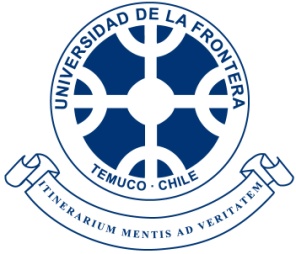 Vacantes20122013201420152016RegularEspecialTotal VacantesProveniencia20122013201420152016IX RegiónOtra RegiónTotal% IX RegiónRégimen Educacional20122013201420152016MunicipalP. SubvencionadoP. PagadoSin DatoTotal general % Municipal% P. Subvencionado % P. PagadoTramos20122013201420152016Menor o igual a 18Mayor que 18 y menor o igual a 21Mayor que 21 y menor o igual a 25Mayor de 25Total generalGénero20122013201420152016FemeninoMasculinoTotal general% Femenino% MasculinoPuntaje Ingreso20122013201420152016PromedioMáximoMínimoNotas20122013201420152016PromedioDesviación estándarAyudas2012201320142015Crédito UniversitarioMatrícula Total% Alumnos con Crédito UniversitarioVacantes20112012201320142015Con AMDSin AMDSin DatoTotal% AMDQuintil20122013201420152016Quintil IQuintil IIQuintil IIIQuintil IVQuintil VTotal generalPorcentaje (I, II, III)Postulaciones Efectivas20122013201420152016PostulacionesVacantes RegularesPostulaciones / VacantesPreferencia20122013201420152016123456789Total generalPorcentaje pref 1Porcentaje pref 2Porcentaje pref 3Porcentaje Otra prefPref 1, 2 y 3Debilidades Detectadas en el AcuerdoObservaciones/FundamentoFortalezas identificadas en el proceso anteriorEstado(Se profundiza - Se mantiene - …)1. a. La unidad que imparte la carrera planifica sus actividades académicas, establece indicadores académicos de gestión y despliega metas que orientan la asignación de recursos.1. b. La carrera declara su razón de ser y explicita la población estudiantil a la que se orienta, el campo ocupacional para el que se prepara a los estudiantes y el proyecto educativo que guía el respectivo proceso formativo.1. c. Los propósitos de la carrera son coherentes con la misión institucional y cuenta con objetivos de gestión claros y verificables.FortalezasDebilidades2. a. La carrera cuenta con reglamentación específica que establece los derechos y deberes de los estudiantes, tales como: carga académica prevista, calificaciones, normas relativas a la admisión, inclusión, promoción, permanencia y titulación, realización de prácticas profesionales, procedimientos y disposiciones de homologación, convalidación de estudios previos, comportamiento estudiantil, entre otros.2. b. La unidad que imparte la carrera respeta y aplica los estatutos y reglamentos institucionales que norman el actuar del personal docente, técnico y administrativo y, en particular, permite la organización en función de sus intereses estamentales.2. c. Toda la información (académica, administrativa y financiera) que se difunde sobre la carrera es específica, oportuna y fiel a su realidad. El mismo criterio se aplica a la publicidad o difusión que se realiza sobre ella.2. d. La carrera proporciona a los estudiantes los servicios publicitados, difundidos o comprometidos, respetando las condiciones esenciales de enseñanza bajo las cuales éstos ingresaron a aquella.2. e. La información relativa a los procesos académicos de los estudiantes es confiable, está registrada de manera adecuada y contempla mecanismos para corregir posibles errores en los registros. Esta información está disponible oportunamente para el estudiante.2. f. Las carreras o programas que sean impartidos en sedes, jornadas o modalidades diferentes, reúnen un conjunto de requisitos, procesos, mecanismos y recursos que garantizan el cumplimiento de los perfiles de egreso establecidos en condiciones equiparables en todas ellas. Es decir, el objeto es que en cualquiera de las instancias ofrecidas, los estudiantes logren los conocimientos, competencias y habilidades declaradas en dicho perfiles.FortalezasDebilidades3. a. La institución de educación superior en que se imparte la carrera cuenta con políticas y mecanismos de aseguramiento de la calidad que reafirman la consistencia entre el perfil de egreso, la misión, la visión y los propósitos institucionales.3. b. El perfil de egreso declarado por la carrera es consistente con la denominación del título o grado entregado. El perfil de egreso es atingente al nivel educacional de la carrera.3. c. La unidad que imparte la carrera cuenta con políticas y mecanismos destinados a captar los requerimientos del medio en el ámbito disciplinar y/o profesional que le son propios, retroalimentando su acción en los ámbitos de perfil de egreso.3. d. La unidad que imparte la carrera demuestra contar con políticas y mecanismos que le permiten conocer el estado del arte de los fundamentos científicos, disciplinarios o tecnológicos que subyacen a la formación que se propone entregar, considerándolos en la definición de los perfiles de egreso declarados. Estos mecanismos contemplan una revisión periódica del perfil de egreso, con una periodicidad equivalente, como mínimo, a la duración del plan de estudios.3. e. El perfil de egreso de la carrera está expresado en forma precisa, completa y explícita.3. f. El perfil de egreso considera las características distintivas de cada mención, cuando éstas existan.3. g. El perfil de egreso es difundido adecuadamente, tanto interna como externamente, siendo conocido por la comunidad académica y el medio externo relevante.3. h. La unidad que imparte la carrera cuenta con mecanismos sistematizados y documentados de monitoreo y evaluación, que permiten demostrar que sus titulados efectivamente alcanzan el perfil de egreso declarado.FortalezasDebilidades4. a. La carrera estructura su plan de estudios, programas de asignaturas y actividades curriculares en función del perfil de egreso (considerando lo que los estudiantes deben saber y ser capaces de hacer al término de su formación).4. b. El plan de estudios identifica las áreas de formación – general, disciplinaria, profesional y complementaria – que conducen  al perfil de egreso, explicitando las actividades curriculares y de desarrollo personal tendientes a proveer una formación integral.4. c. La carrera establece objetivos de aprendizaje e instrumentos de evaluación, susceptibles de verificación y pertinentes al perfil de egreso. Dichos objetivos de aprendizaje y evaluaciones pueden establecerse a nivel de cada asignatura o de ciclos (niveles) de formación.4. d. El plan de estudios considera actividades teóricas y prácticas de manera consistente e integrada. Para ello, la carrera cuenta, cuando sea necesario para el logro del perfil de egreso, con alianzas efectivas con empleadores para realizar pasantías, prácticas clínicas o profesionales de calidad, durante su desarrollo, de modo de que los estudiantes logren los conocimientos, habilidades y la disposición necesaria para ejercer eficazmente su futura actividad ocupacional.4. e. El plan de estudios incluye el desarrollo de competencias transversales o genéricas, tales como: comunicación oral y escrita, pensamiento crítico, solución de problemas, desarrollo de relaciones interpersonales, autoaprendizaje e iniciativa personal, trabajo en equipo y uso de tecnologías de información.4. f. El plan de estudios y las actividades curriculares correspondientes se dan a conocer de manera formal y sistemática a los estudiantes.4. g. La unidad que imparte la carrera, de manera coherente con los lineamientos institucionales, incluye en ella actividades formativas que promueven el comportamiento ético, la responsabilidad social e individual, la construcción de ciudadanía y la democracia, en un marco de inclusión, de respeto a la diversidad, a los derechos humanos y al medio ambiente.4. h. La institución, la unidad y la carrera dispone de un sistema que permite cuantificar el trabajo académico real de los estudiantes en unidades comparables (créditos u horas cronológicas), según un estándar razonado y proporcional definido en el reglamento académico de la institución de que se trate. Se sugiere adherir, de preferencia, al Sistema de Créditos Transferibles (SCT-Chile).4. i. Para el proceso de titulación o graduación, los estudiantes desarrollan una o más actividades en las que demuestran su capacidad para integrar la formación disciplinaria y profesional recibida de acuerdo al perfil de egreso definido. Dichas actividades son parte del plan de estudios y son consideradas dentro de la duración declarada de la carrera.4. j. La unidad que imparte la carrera cuenta con políticas y mecanismos para evaluar periódicamente el plan de estudios y los cursos ofrecidos, proponer modificaciones y mantenerlo actualizado en todas sus sedes, jornadas y modalidades, cuando las haya.4. k. La unidad que imparte la carrera recoge información en el medio relevante respecto de la situación de ocupación y desempeño de los egresados de la misma y utiliza los antecedentes obtenidos para actualizar y perfeccionar los planes de estudio.4. l. En el caso que el perfil de egreso de una carrera tenga como requerimiento el dominio de un segundo idioma, dicho conocimiento se exigirá en los procesos de admisión o se proveerán oportunidades de aprendizaje, ejercicio y evaluación, vía el plan de estudios.4. m. La carrera cuenta con políticas y mecanismos que aseguran que los contenidos que se entregan, las habilidades y competencias que se adquieren y las actitudes que se desarrollan en las diversas actividades curriculares, cubren adecuadamente las especificaciones del plan de estudios.4. n. La unidad que imparte la carrera identifica y promueve actividades de educación continua de sus egresados.FortalezasDebilidades5. a. La unidad que imparte la carrera cuenta con políticas y mecanismos destinados a interactuar con el medio, lo cual permite captar los requerimientos de éste, en el ámbito disciplinar y profesional que le son propios, retroalimentando el perfil de egreso, plan de estudios, selección del cuerpo docente y proyección ocupacional de los estudiantes.5. b. La unidad que imparte la carrera cuenta, de manera consistente con los lineamientos institucionales, con instancias y mecanismos formales y sistemáticos para organizar, financiar y ejecutar las actividades de vinculación con el medio.5. c. La carrera define y prioriza las actividades de vinculación con el medio en aquellos campos de interacción que son demandados por los grupos sociales y son pertinentes a su ámbito, estableciendo los objetivos precisos de las actividades de vinculación con el medio.5. d. La carrera otorga facilidades para el conocimiento mutuo entre sus estudiantes y eventuales fuentes ocupacionales de la profesión.5. e. La unidad que imparte la carrera promueve la vinculación de docentes y estudiantes con ideas, información y trabajos de profesionales y agentes o expertos externos a la institución.5. f. La carrera monitorea las actividades de vinculación con el medio y evalúa su impacto en función del cumplimiento de objetivos.FortalezasDebilidades6. a. La unidad cuenta con normativa y reglamentación que le dan estabilidad y sustentabilidad a la carrera.6. b. La unidad que imparte la carrera cuenta con un cuerpo directivo calificado y con dedicación suficiente para cumplir con las responsabilidades, funciones y atribuciones establecidas.6. c. La carrera cuenta con al menos un directivo que supervisa la asignación de tareas, provisión de los recursos, el registro y procesamiento de la información para el control de gestión y, convoca a los docentes, personal de apoyo y a las demás instancias que concurren para impartir la carrera, según lo establecido en el plan de estudios.6. d. La unidad que imparte la carrera dispone de personal administrativo, técnico y de apoyo debidamente capacitado, suficiente en número y con dedicación horaria en relación con la jornada-modalidad, como para cumplir adecuadamente sus funciones y cubrir las necesidades de desarrollo del plan de estudios.6. e. La unidad que imparte la carrera cuenta con sistemas de información y herramientas de gestión académica y administrativa adecuadas a las necesidades de gestión y comunicación en la carrera.6. f. La institución en que se imparte la carrera cuenta con instancias para la comunicación y participación del personal administrativo,  técnico y de apoyo, que facilitan las actividades para el cumplimiento de los propósitos institucionales.6. g. La carrera cuenta con políticas y  mecanismos  que le permiten enfrentar amenazas sustanciales a su buen funcionamiento académico o su estabilidad económica.6. h. La institución ha comprometido recursos financieros que garantizan la sustentabilidad de la carrera y que aseguran la permanencia proyectada de los estudiantes de ésta en el tiempo.6. i. La carrera dispone de un presupuesto anual actualizado y fundamentado, que le permite mantener condiciones adecuadas para su funcionamiento con mecanismos eficaces de control presupuestario.6. j. Existe un plan de inversiones en ejecución en la unidad que imparte la carrera, acorde a sus planes de desarrollo y que fortalece el proyecto educativo de aquella.FortalezasDebilidades7. a. La dotación, permanencia y dedicación del personal docente garantiza la implementación del plan de estudios, en cuanto al cumplimiento de la docencia directa y actividades propias del proceso de enseñanza aprendizaje (evaluaciones, trabajos prácticos, preparación de tareas y ejercicios, uso de tecnologías de la información y la comunicación), como también respecto de la supervisión del proceso de enseñanza-aprendizaje y la atención y guía de los estudiantes fuera del aula.7. b. La carrera demuestra disponer, en su conjunto, de docentes calificados y competentes para desarrollar el plan de estudios de acuerdo a sus propósitos y perfil de egreso. La calificación y competencia del personal docente considerará las necesidades disciplinares en cuanto a la formación académica recibida y su formación pedagógica, trayectoria en el campo científico, profesional, técnico o artístico, según corresponda.7. c. La carrera dispone de un núcleo de docentes/académicos de alta dedicación y permanencia, que en su conjunto lideran y le dan sustentabilidad en el tiempo al proyecto educativo, y permiten cubrir las necesidades del plan de estudios en todas las sedes, jornadas y modalidades.7. d. La institución a la que pertenece la unidad que imparte la carrera, cuenta con normas y mecanismos conocidos de selección, contratación, evaluación, promoción y desvinculación de los docentes, los que se aplican de manera formal y sistemática, pudiendo disponer de normas especiales para dicha unidad.7. e. La institución cuenta con políticas y mecanismos de perfeccionamiento que permiten la actualización y capacitación de los docentes de la carrera, tanto en los aspectos pedagógicos como en los disciplinarios y profesionales.7. f. La institución cuenta con mecanismos que permiten la evaluación de la actividad del personal docente de la carrera - en particular la información sobre los resultados de aprendizaje - los que se aplican de manera efectiva y sistemática en la administración de dicho personal. Estos mecanismos consideran, para la calificación de los docentes, la opinión de estudiantes, jefaturas y pares.7. g. La carrera cuenta con instancias de comunicación y participación de los docentes, claramente establecidas y conocidas, que facilitan la coordinación con las autoridades de la carrera respecto a las materias que son propias de sus funciones docentes.FortalezasDebilidades8. a. La carrera posee infraestructura acorde a su naturaleza (como ser: aulas, laboratorios, talleres, bibliotecas, equipos, campos clínicos y experimentales, recursos computacionales, entre otros) suficiente y funcional a las necesidades del plan de estudios y a la cantidad de estudiantes. La propiedad de las instalaciones e infraestructura – o los derechos de la institución sobre ellos- aseguran el desarrollo actual y futuro de la carrera, y la calidad de la formación proporcionada a los estudiantes.La unidad asegura a sus docentes y estudiantes el acceso a una biblioteca que disponga de instalaciones, equipos, personal especializado y procesos técnicos que permitan proporcionarles una adecuada atención. La biblioteca se constituye en un sistema de información con acceso a redes.La biblioteca cuenta con los recursos de información, físicos o virtuales (textos, libros, revistas científicas y otros materiales necesarios para desarrollar las actividades de la carrera) debidamente actualizados, respetando los derechos de propiedad intelectual, concordantes con las necesidades del perfil de egreso, el plan de estudios y las orientaciones y principios institucionales. Igualmente, existen espacios físicos disponibles para el estudio, ya sea individual o grupal.La unidad dispone de recursos tecnológicos, computacionales y de apoyo al proceso de enseñanza aprendizaje, suficientes en cantidad, calidad y actualización. Dichos recursos contribuyen al desarrollo de las actividades propias de la carrera, en sus aspectos pedagógicos, disciplinarios y profesionales.La unidad provee las facilidades necesarias para llevar a cabo prácticas profesionales, salidas a terreno, trabajos de titulación y de tesis o cualquier otra actividad contemplada en el plan de estudios.8. b. La unidad que imparte la carrera cuenta con los recursos financieros necesarios para satisfacer sistemáticamente las necesidades de provisión, reposición, mantenimiento y actualización de la infraestructura, equipos y recursos para la enseñanza.8. c. La unidad académica que imparte la carrera cuida que exista adecuado equilibrio entre el número de alumnos que ingresan a cada curso y el total de recursos disponibles, considerando sus docentes, su infraestructura, equipamiento y presupuesto.8. d. La unidad académica que imparte la carrera cuenta con protocolos de accesibilidad universal y seguridad, que son aplicados rigurosamente en recintos, instalaciones y recursos de aprendizaje.FortalezasDebilidades9. a. Los estudiantes de la carrera cuentan con información clara y oportuna sobre los servicios, beneficios y ayudas ofrecidos por la institución, el Estado y otros organismos afines.9. b. La institución, unidad y la carrera facilitan el desarrollo de mecanismos e instancias de participación y organización estudiantil para canalizar inquietudes intelectuales, sociales, deportivas, artísticas y buscar soluciones a problemas académicos.9. c. Los estudiantes de la carrera  - en todas sus sedes, jornadas y modalidades- disponen de servicios de apoyo complementarios a la docencia, accesibles y con los horarios de atención necesarios, tales como: cafeterías, recintos deportivos, transportes y otros, que permite a los estudiantes tener una experiencia educacional satisfactoria.FortalezasDebilidades10. a.	La unidad que imparte la carrera promueve, incentiva, gestiona y verifica que sus docentes generen, publiquen o expongan trabajos y estudios conducentes a mejorar la docencia en la consecución del perfil de egreso. Los trabajos académicos pueden corresponder a:Elaboración de materiales de enseñanza en las disciplinas propias de la carrera.Aplicaciones que desarrollan nuevas tecnologías, procesos, herramientas y usos, explorando nuevos métodos de trabajo que tengan por objeto impactar la docencia en la disciplina respectiva.10. b.	Los docentes que en su conjunto constituyen el núcleo de alta dedicación y permanencia de la carrera, han desarrollado, en los últimos 5 años, materiales educativos que contribuyen a la enseñanza en dicha carrera.10. c.	La unidad a cargo de la carrera mantiene relaciones académicas con centros, grupos, redes o programas dedicados a la investigación formativa para mejorar la docencia.FortalezasDebilidades11. a.	La carrera cuenta con reglamentos y mecanismos de admisión explícitos y de público conocimiento. Estas normas son aplicadas de manera sistemática en la admisión y son consistentes con las exigencias del plan de estudios. La carrera explica su sistema de admisión especial cuando corresponda.11. b.	La carrera toma en cuenta las condiciones de ingreso de los estudiantes con respecto a los requerimientos del plan de estudios y provee recursos y actividades para la nivelación, toda vez que se requiera. 11. c.	La carrera ha articulado políticas y mecanismos para: Fortalecer los hábitos y técnicas de estudio de sus estudiantes.Tener una identificación temprana de problemas en la retención y  progresión,  aplicando medidas correctivas.  Intervenir con estrategias de apoyo, para el mejoramiento de resultados de los estudiantes, cuando sea apropiado.Desvincular a estudiantes de la carrera cuando corresponda, de acuerdo a la reglamentación vigente.11. d.	La carrera posee mecanismos de evaluación aplicados a los estudiantes, que permiten verificar el logro de los objetivos de aprendizaje definidos en el plan de estudios y programas de asignaturas. En particular, cuando el plan de estudios considera prácticas, la carrera ha diseñado evaluaciones para medir la profundidad y amplitud de las experiencias vinculadas a ellas logradas por los estudiantes. 11. e.	La carrera cuenta con registros sistemáticos del rendimiento académico de sus estudiantes, quienes tienen acceso a la información de su avance. La carrera evalúa la progresión de todos sus estudiantes, de manera desagregada (por sede, jornada y modalidad) cuando corresponda. 11. f.	La carrera realiza un análisis sistemático de las causas de deserción, retención, progresión, asignaturas críticas y tiempos de titulación de los estudiantes, considerados por cohortes y, en caso de ser necesario, define y aplica acciones tendientes a su mejoramiento, resguardando el cumplimiento del perfil de egreso y toma decisiones respecto a los resultados obtenidos.11. g	Los estudiantes de la carrera tienen acceso a mecanismos de orientación o tutoría cuando sea necesario.11. h.	La carrera aplica mecanismos que le permiten contar con información y análisis de la opinión y seguimiento de egresados y empleadores. Dicha información es utilizada para retroalimentar la formulación de las políticas y mecanismos de aseguramiento de la calidad, el perfil de egreso y el plan de estudios.11. i.	La carrera conoce las tasas de ocupación y características de empleabilidad de sus titulados/graduados y utiliza esta información para retroalimentar el perfil de egreso y el plan de estudios, realizando el ajuste necesario entre la formación impartida y los requerimientos del medio laboral.FortalezasDebilidades12. a. La institución a la que pertenece la carrera revisa permanentemente sus normativas internas, actualizándolas cuando es necesario e informando de los cambios oportunamente.12. b. La unidad que imparte la carrera realiza periódicamente procesos de autoevaluación.12. c. En el proceso de evaluación, la unidad identifica las fortalezas, debilidades, amenazas y oportunidades del proyecto educativo, a partir de lo cual desarrolla un plan de mejora realista y verificable, que contiene indicadores y metas, responsables, plazos y recursos asociados.12. d. La carrera utiliza instrumentos que le permiten progresar y fortalecer su capacidad de autorregulación, considerando los criterios de evaluación y las recomendaciones que impartan entidades de acreditación reconocidas.12. e. Cuando, al momento del egreso, existan pruebas de conocimientos de alcance nacional, normas genéricas o específicas de habilitación o, certificaciones o marcos de cualificaciones sectoriales, nacionales o internacionales; éstas serán una referencia para la carrera en su autoevaluación.   12. f. El proceso de autoevaluación considera la participación de informantes claves internos/externos – docentes, estudiantes, egresados y empleadores – y, el informe de autoevaluación es conocido y respaldado por la comunidad de la carrera.12. g. La carrera cuenta con sistemas que le permiten disponer de información válida y confiable acerca de sus distintos ámbitos de acción.12. h. El plan de mejora para la carrera cuenta con el respaldo de los directivos de la institución y de la unidad, lo que se manifiesta en un plan de inversión que cuenta con el financiamiento necesario.12. i. La carrera cumple consistentemente las metas establecidas dentro de los sucesivos planes de desarrollo de la unidad en que opera, asegurando la calidad de la formación impartida.FortalezasDebilidadesDimensiónCriterioDebilidadObjetivo de MejoraPrioridadPropósitos e institucionalidad de la CarreraPropósitos e institucionalidad de la CarreraPropósitos e institucionalidad de la CarreraCondiciones de operaciónCondiciones de operaciónCondiciones de operaciónResultados y capacidad de autorregulaciónResultados y capacidad de autorregulaciónResultados y capacidad de autorregulaciónObjetivo de MejoraIndicador de Logro/MetaLínea BaseMetaAño 1MetaAño 2MetaAño 3ActividadesResponsables y Equipo de ApoyoRecursos Asociados¿Hacia dónde quiero cambiar?Producto o resultado concreto Medidas a tomar, o acciones específicas¿Quién lo hará o rendirá cuentas por ello?Monto aproximado ($) de los recursos necesarios para la ejecución de las actividadesObjetivo de MejoraIndicador de Logro/MetaLínea BaseMetaAño 1MetaAño 2MetaAño 3ActividadesResponsables y Equipo de ApoyoRecursos Asociados¿Hacia dónde quiero cambiar?Producto o resultado concreto Medidas a tomar, o acciones específicas¿Quién lo hará o rendirá cuentas por ello?Monto aproximado ($) de los recursos necesarios para la ejecución de las actividadesObjetivo de MejoraIndicador de Logro/MetaLínea BaseMetaAño 1MetaAño 2MetaAño 3ActividadesResponsables y Equipo de ApoyoRecursos Asociados¿Hacia dónde quiero cambiar?Producto o resultado concreto Medidas a tomar, o acciones específicas¿Quién lo hará o rendirá cuentas por ello?Monto aproximado ($) de los recursos necesarios para la ejecución de las actividades